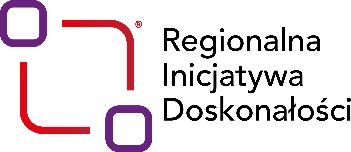 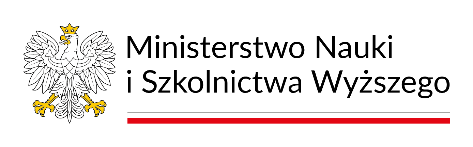   Bydgoszcz, 10.06.2024r.Dotyczy : DOSTAWA SPRZĘTU KOMPUTEROWEGO I SIECIOWEGONumer postępowania: UKW/DZP-281-D-15/2024Informacja z otwarcia ofertDziałając na podstawie art. 222 ust. 5 ustawy z dnia 11 września 2019r.Prawo zamówień publicznych, zwanej dalej „ustawą”, Zamawiający przekazuje następujące informacje o:Nazwach albo imionach i nazwiskach oraz siedzibach lub miejscach prowadzonej działalności gospodarczej albo miejscach zamieszkania wykonawców, których oferty zostały otwarte, cenach lub kosztach zawartych w ofertach:Kanclerz UKWmgr Renata MalakDOSTAWA SPRZĘTU KOMPUTEROWEGO I SIECIOWEGODOSTAWA SPRZĘTU KOMPUTEROWEGO I SIECIOWEGODOSTAWA SPRZĘTU KOMPUTEROWEGO I SIECIOWEGODOSTAWA SPRZĘTU KOMPUTEROWEGO I SIECIOWEGONrNazwa (firma) i adres WykonawcyNazwa kryteriumWartość brutto 1WRCOMPUTERS Łukasz Kacaul. Azaliowa 44, 26-652 JaniszewCenaCzęść 9: 57 998,19 PLNCzęść 13: 2 460,00 PLNCzęść 15: 16 746,45 PLN2PIXEL Centrum Komputerowe Tomasz Dziedzic Wolica 60, 28-232 ŁubniceCenaCzęść 1: 44 414,07 PLNCzęść 2: 30 057,51 PLNCzęść 14: 9 165,96 PLN3Jupiter-Integration Sp. z o.o.Ul. Żegańska 2a, 04-713 WarszawaCenaCzęść 10: 7 253,33 PLN4iSpot Poland Sp. z o. o.ul. Puławska 2, 02-566 WarszawaCenaCzęść 10: 7 190,58 PLN5Piotr MigdaOpaczewska 7 m. 16, 02-368 WarszawaCenaCzęść 10: 7518,99 PLN6Xcomp spółka z ograniczoną odpowiedzialnością sp. k. ul. Białowieska 6B, 71-010 SzczecinCenaCzęść 15: 26 887,80 PLN7Compnor Miłosława Lechowska Ul. Owsiana 7/11, 61-666 PoznańCenaCzęść 11: 5792,07 PLNCzęść 12: 16752,60 PLNCzęść 14: 9133,49 PLN8NTT Technology Sp. z o. o.Zakręt,ul. Trakt Brzeski 89, 05-077 Warszawa-WesołaCenaCzęść 2: 30 873,00 PLNCzęść 7: 11 724,36 PLN9BIUINF spółka z ograniczoną odpowiedzialnością sp.k. 85-048 Bydgoszcz, ul. Kaszubska 17/DBrak pliku z ofertąBrak pliku z ofertą10FAXPOL ANDRZEJ IWANOWICZ SP. Z O.O. 00-716 Warszawa, ul. Bartycka 22CenaCzęść 3: 19 956,75 PLNCzęść 6: 7 821,57 PLNCzęść 11: 6 013,47 PLN11iCOD.pl Sp. z o.o.ul. Grażyńskiego 51, 43-300 Bielsko-BiałaCenaCzęść 1: 44 899,92 PLNCzęść 2: 29 948,04 PLNCzęść 3: 18 787,02 PLNCzęść 4: 28 377,33 PLNCzęść 5: 13 372,56 PLNCzęść 6: 7 169,67 PLNCzęść 8: 5 603,88 PLNCzęść 9: 47 648,97 PLNCzęść 10: 7 772,37 PLNCzęść 11: 5 896,62 PLNCzęść 12: 15 791,97 PLNCzęść 14: 8 906,43 PLN12PRZP Systemy Informacyjne Sp. z o.o. 28-230 Połaniec ul. Kilińskiego 6CenaCzęść 1: 46 353,78 PLNCzęść 2: 28 036,62 PLN